BARANYA MEGYEI DIÁKSPORT TANÁCS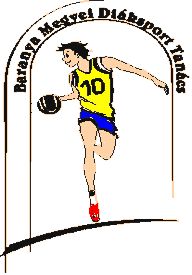 7623 Pécs, Koller u. 7. II/23.Telefon:20/255-0111; E-mail: kaufmann.eszter.sport@gmail.com; Web: www.bmdiaksport.hu _____________________________________________________________________________KÉZILABDA „A” kategória DIÁKOLIMPIA 2017/18.V-VI. korcsoport LEÁNY és FIÚMEGYEI DÖNTŐ A verseny célja: Játék- és versenylehetőség biztosítása a kézilabda sportágban jártasságot és készséget szerzett tanulók részére. Az iskolák közötti kapcsolatok kiépítése, a fiatalok közötti sportbarátságok kialakítása, elmélyítése. Az együttműködés, fair play szellemiségének elmélyítése.  A korcsoport megyei csapatbajnoki címének eldöntése.2. A verseny rendezője: Baranya Megyei Diáksport Tanács Versenybíróság: 	Elnök:	Jedlicska Zsolt						Titkár:	Kakas Mariann3. A verseny időpontja, helyszíne: Lauber Dezső Városi Sportcsarnok (Pécs, dr. Veress E. u. 15.)I. forduló: 2017. november 6. (hétfő) 9,00 óra II. forduló: 2017. november 7. (kedd) 9,00 óra4. A verseny résztvevői:Az MDSZ Versenykiírás 2017/2018. „Általános szabályok” VII. pontja szerint;A Megyei Döntőn résztvevő csapatokok: fiúk döntő (november 6-7.): Baptista Szeretetszolgálat EJSZ Széchenyi István Gimnáziuma, Szakgimnáziuma, Általános Iskolája és Sportiskolája PécsPécsi SZC Pollack Mihály Szakgimnáziuma, Szakközépiskolája és Kollégiuma PécsJanus Pannonius Gimnázium PécsKökönyösi Általános Iskola, Gimnázium és Alapfokú Művészeti Iskola Nagy László Gimnáziuma Komlóleányok selejtező (november 6.)Baptista Szeretetszolgálat EJSZ Széchenyi István Gimnáziuma, Szakgimnáziuma, Általános Iskolája és Sportiskolája PécsPécsi SZC Radnóti Miklós Közgazdasági Szakgimnáziuma PécsJanus Pannonius Gimnázium Pécsleányok döntő (november 7.)Mohácsi Kisfaludy Károly Gimnázium, Mohács (2016/17. megyei 1. helyezett)Pécsi Kodály Zoltán Gimnázium, Pécs (2016/17. megyei 3. helyezett)a selejtező győztese5. Csapatlétszám: 14 fő játékos és 2 fő felnőtt kísérő (tanár, edző).6. Nevezés: Az MDSZ Versenykiírás 2017/2018.„Általános szabályok” X. pontja szerint.7. Igazolás: Az MDSZ Versenykiírás 2017/2018.„Általános szabályok” XII. pontja szerint.8. Játék- és lebonyolítási rend: körmérkőzéses formában9. Játékidő: 2x20 perc10. Költségek: A rendezés költségeit a Baranya Megyei Diáksport Tanács, a termet a Pécsi Sport Nonprofit Zrt. biztosítja, az egyéb költségek a résztvevőket terhelik.11. Díjazás: az I-III. helyezett csapatok érem- és a résztvevő csapatok oklevéldíjazásban részesülnek.12. Sportági rendelkezések:Játékosok szerepeltetése: versenyenként és csapatonként 14 fő játékos szerepeltethető, akiket az adott verseny első mérkőzése előtt leigazoltak, és nevük szerepel a jegyzőkönyvében (kevesebb beírt játékos esetén a jegyzőkönyvben későbbi pótlást eszközölni nem lehet). Felszerelés: A mérkőzést csak számozott mezben szabad játszani. Óvás: Óvás esetén a csapatkapitány köteles a jegyzőkönyvet óvási szándékkal aláírni. Az óvással kapcsolatos további eljárási szabályok az "Általános szabályok" 11/h. pontjánál megtalálhatók. Az adott eseményen benyújtott óvást a helyben működő Versenybíróság köteles megtárgyalni és döntést hozni. A verseny helyszínén őrizetlenül hagyott értéktárgyakért, személyes holmikért felelősséget nem vállalunk.A Megyei döntő programja:I. forduló nap: 2017.11.06. hétfőII. forduló nap: 2017.11.07. keddEgyéb, jelen kiírásban nem szabályozott kérdésekben a hatályos magyar "Kézilabdázás verseny- és játékszabályai" szerint kell eljárni. Pécs, 2017. október 27.Jedlicska Zsolt sk.		          	   			  szakág-vezető, 06 20 933 22609.30LeányRadnóti PécsSzéchenyi Pécs10.20FiúPollack PécsSzéchenyi Pécs11.10LeánySzéchenyi PécsJanus Pécs12.00FiúKomlóJanus Pécs12.50LeányJanus PécsRadnóti Pécs13.40FiúPollack PécsKomló9.30FiúSzéchenyi PécsJanus Pécs10.20Leányselejtező győzteseKodály Pécs11.10FiúJanus PécsPollack Pécs12.00LeányKisfaludy Mohácsselejtező győztese12.50FiúKomlóSzéchenyi Pécs13.40LeányKodály PécsKisfaludy Mohács